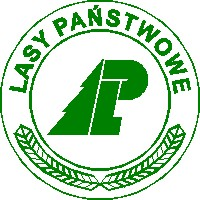 Skarb Państwa Państwowe Gospodarstwo Leśne Lasy Państwowe Nadleśnictwo Złotoryjana podstawie art. 38 ustawy z dnia 28 września 1991 r. o lasach ( tj. Dz. U. 2011 Nr 12, poz.59, z póź. zm.) oraz na podstawie przepisów Rozporządzenia Ministra Środowiska z dnia 20 kwietnia 2007 r. w sprawie szczegółowych warunków i trybu przeprowadzania przetargu publicznego oraz sposobu i warunków przeprowadzania negocjacji cenowej w przypadku sprzedaży lasów, gruntów i innych nieruchomości znajdujących się w zarządzie Lasów Państwowych (Dz.U. nr 78  poz. 532) ogłaszasprzedaż w drodze negocjacji cenowej nieruchomości gruntowej zabudowanej – budynkiem gospodarczym , działki 544/189, obręb Proboszczów, gmina Pielgrzymka o pow. 0.3579 ha,  własności Skarbu Pastwa w zarządzie Złotoryja.1.Negocjacje cenowe zostaną przeprowadzone  w dniu  18.09.2020 r. o godz. 1130 w świetlicy siedziby Nadleśnictwa Złotoryja ul. Staszica 18 ,  59-500 Złotoryja ..2.Dane o nieruchomości  wg księgi  wieczystej prowadzonej przez Sąd Rejonowy w Złotoryi Wydział  Ksiąg Wieczystych  oraz wg danych ewidencyjnych gruntów  i budynków :  3.Opis nieruchomości Działka 544/189 położona jest w województwie dolnośląskim, w  powiecie złotoryjskim , w miejscowości Proboszczów, gmina Pielgrzymka i zabudowana jest dwoma budynkami gospodarczymi  o pow. 392,03  m²  oraz . 43,97  m²  Przedmiotowa działka nie ma dostępu do drogi publicznej. Dla działki zostanie ustanowiona odpłatna służebność drogowa4.Przeznaczenie nieruchomości i sposób jej zagospodarowania: W planie zagospodarowania przestrzennego  Gminy Pielgrzymka działki544/ 189 i 544/191 obręb Proboszczów,  leżą w obszarze oznaczonym  jako tereny produkcji i obsługi gospodarki rolnej. Uwagi: Sprzedaż podlega przepisom ustawy z dnia 11.03.2004 r. o podatku od towarów i usług (Dz. U. nr 54, poz. 535 z późn. zm.).5.Nieruchomość wolna jest od obciążeń.6.Cena wywoławcza nieruchomości wynosi  22 000  zł (słownie: dwadzieścia  dwa tysiące złotych) plus aktualnie obowiązująca  stawka podatku  VAT 7.Uczestnikami negocjacji cenowej mogą być  osoby fizyczne i prawne, które wniosły zaliczkę w sposób i w wysokości określonej w pkt.10 niniejszego ogłoszenia oraz złożyły zgłoszenie w sposób określony  w pkt.9 niniejszego ogłoszenia.8. Pisemne zgłoszenia udziału w negocjacji cenowej należy składać w zaklejonych kopertach z dopiskiem „Zgłoszenie do negocjacji cenowej na nieruchomość w Proboszczowie działka 544/189” w  sekretariacie Nadleśnictwa: 59-500 Złotoryja, ul. Staszica  do dnia 18.09.2020 r. do godz. 1000. W przypadku zgłoszeń drogą pocztową decyduje data doręczenia zgłoszenia do sekretariatu nadleśnictwa9.Zgłoszenie winno zawierać :imię, nazwisko i adres albo nazwę, siedzibę i adres zgłaszającego;numery PESEL, NIP i Regon zgłaszającego, o ile spoczywa na nim obowiązek ich uzyskania,numer rachunku bankowego zgłaszającego,datę sporządzenia zgłoszenia;oferowaną cenę i sposób jej zapłaty; z tym  zastrzeżeniem, że Nadleśnictwo dopuszcza jedynie przelew na rachunek Bankowy Nadleśnictwa,oświadczenie, że zgłaszający zapoznał się z warunkami negocjacji cenowej wynikającymi z ww. Rozporządzenia oraz niniejszego Ogłoszenia  i przyjmuje te warunki bez zastrzeżeń,oświadczenie o wyrażeniu zgody na przetwarzanie danych osobowych na potrzeby przeprowadzonej negocjacji cenowej, dowód wniesienia zaliczki.Uwaga: na stronie: http://bip.lasy.gov.pl/pl/bip/dg/rdlp_wroclaw/nadl_zlotoryja można pobrać druk zgłoszenia do wypełnienia.10.Zaliczka pobierana tytułem zabezpieczenia kosztów sprzedaży nieruchomości w kwocie 3000,00 (słownie: trzy tysiące złotych) winna być wniesiona przelewem z rachunku bankowego wnoszącego zaliczkę na rachunek bankowy Nadleśnictwa lub w formie gwarancji bankowej w takim terminie, by do dnia negocjacji  (18.09.2020) do godz. 1000:Co do pieniędzy -znalazły się na rachunku bankowym Nadleśnictwa Santander Bank Polska   S.A. 1 w Złotoryi 35 1090 2095 0000 0005 4800 4494, (na przelewie należy zamieścić informację: „Zaliczka na negocjacje cenowe na nieruchomość w Proboszczowie działka 544/189” co do gwarancji bankowej - znalazła się w sekretariacie Nadleśnictwa;zaliczkę zwraca się w terminie trzech dni od dnia odwołania albo zamknięcia negocjacji cenowej z zastrzeżeniem punktu 12; zaliczka wniesiona w pieniądzu przez uczestnika przetargu, który wygrał przetarg (tj. nabywcy) zostanie zaliczona na poczet ceny nabycia nieruchomości, przez którą rozumie się cenę nieruchomości ustaloną w wyniku negocjacji, którą obowiązany jest on zapłacić, zaliczka wniesiona w formie gwarancji bankowej przez uczestnika przetargu, który przetarg wygrał podlega zwrotowi niezwłocznie po wpłaceniu kwoty równej cenie nabycia nieruchomości.11.Termin zapłaty ceny nabycia nieruchomości ustala się najpóźniej na dzień poprzedzający podpisanie umowy sprzedaży w formie aktu notarialnego, co oznacza, że do tego terminu pieniądze w formie przelewu muszą się znaleźć na rachunku bankowym Nadleśnictwa Złotoryja.12.Jeśli osoba ustalona jako nabywca nieruchomości nie zawrze bez usprawiedliwionej przyczyny umowy sprzedaży w miejscu i terminie podanym w zawiadomieniu, Nadleśnictwo „Złotoryja” może odstąpić od zawarcia umowy, a wniesiona zaliczka nie podlega zwrotowi.Osoby uczestniczące w negocjacji cenowej w dniu 18-09-2020 r. winny posiadać celem okazania Komisji następujące dokumenty:dowód osobisty,aktualny odpis z KRS – dotyczy osób reprezentujących osoby prawne,pełnomocnictwo – w przypadku działania przez pełnomocnika.Kupujący ponosi wszelkie koszty opłat związanych z zawarciem aktu notarialnego sprzedaży nieruchomości, koszty wyceny, ogłoszeń prasowych, opłat sądowych, skarbowych oraz  podatków.Cena nieruchomości osiągnięta w wyniku negocjacji  stanowić będzie cenę netto nabycia nieruchomości . Cena nieruchomości oraz koszty wyceny i ogłoszeń prasowych płatne jednorazowo przed zawarciem umowy notarialnej.Negocjacja cenowa będzie ważna chociażby w terminie złożono tylko jedno zgłoszenie zawierające elementy wskazane w punkcie 9 niniejszego ogłoszenia.Nadleśnictwo może odwołać negocjację cenową z ważnych powodów, informując o tym niezwłocznie w formach właściwych dla ogłoszenia o przetargu.Nadleśnictwu przysługuje prawo zamknięcia negocjacji cenowej bez ustalenia nabywcy nieruchomości.Szczegółowe informacje można uzyskać w Dziale Technicznym Nadleśnictwa Złotoryja ul. Staszica 18, 59-500 Złotoryja,  tel. (076) 878 83 07  w dni robocze w godzinach od 8.00 do 15.00                                                                                             Nadleśniczy                                                        mgr inż.  Jacek KramarzZłotoryja dnia 16.07.2020GminaObr. ew.Nr działkiRodzaj UżytkuPow. działki (ha)Numer KW dla działkiPielgrzymka Proboszczów544/189B0,3579LE1Z / 00026639/3